Umhvørvis- og vinnumálaráðið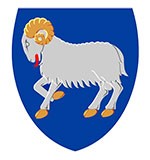 Uppskot tilKunngerðumgjøld fyri løggildingar og góðkenning av fakligum ábyrgdarumVið heimild í § 11, stk. 2 í løgtingslóg nr. 76 frá 5. mai 2021 um løggilding av elinnleggingarfyritøkum verður ásett:§ 1. § 1. Elnevndin krevur eitt gjald í sambandi við umsóknir um løggilding, hjávinnuløggildingar og góðkenning sum fakligur ábyrgdari. Løggild fyritøka skal harumframt rinda eitt árligt gjald fyri at varðveita løggildingina.§ 2. Elinnleggingarfyritøkur skulu rinda eitt gjald upp á kr. 1500 fyri at fáa løggilding umframt eitt árligt gjald upp á kr. 1500 fyri at varðveita løggildingina.§ 3. Persónar skulu fyri at fáa góðkenning sum fakligur ábyrgdari samstundis við innlating av umsókn um góðkenning sum fakligur ábyrgdari rinda eitt gjald upp á kr. 15000. § 4. Henda kunngerð kemur í gildi 1. januar 2022.Umhvørvis- og vinnumálaráðið, tann 10. november 2021Magnus Rasmussen landsstýrismaður/ Herálvur JoensenDagfesting: 10.11.2021Mál nr.:21/23158Málsviðgjørt:Skrivið herUmmælistíð:Skrivið frá/tilEftirkannað:Lógartænastandagfestir 